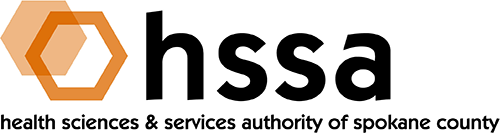 BOARD MEETING AGENDAWEDNESDAY, September 20, 2023, 3:00PM- 5:00PM, Northwest Museum of Arts and CultureZOOM LINK AVAILABLE UPON REQUEST Welcome- Dr. Francisco Velázquez (5 minutes)Establish Quorum.  Call to Order.Approve June 2023 Meeting MinutesReview of Today’s Action Items:  Votes During Committee ReportsVote on Approval of Grant ApplicationsDecision on Equipment Purchased for EWU’s Translational Research GrantOpening Application Process for Access to Care GrantsFinalizing Updates to BylawsWSU Sleep Study No Cost Contract ExtensionBoard Chair's Report- Dr. Francisco Velázquez (5 minutes)Executive Director's Report- see attached (5 minutes)Active GrantsOffice EfficienciesClarity & TransparencyIncreased Awareness & Community EngagementFinance Committee Report- Dr. Allison Glasunow, Committee Chair (10 minutes)Budget UpdatePreparing for 2024 Budgeting ProcessFollow Up on EWU’s Translational Research Grant Titled, Ultrasound Biofeedback During Articulation Therapy for Children with Cleft PalateGrants Committee Report- Dr. Kevin Oldenburg (20 minutes)Review of Quarterly Proposal SubmissionsOpening Application Process for Access to Care GrantsGovernance Committee Report- Dr. Darryl Potyk (20 minutes)BylawsNext StepsPublic Comments AdjournNext Meeting:  December 20, 2023, 3pm, location TBD